ROMÂNIAJUDEŢUL .........................................Municipiul, orașul, comuna .........................................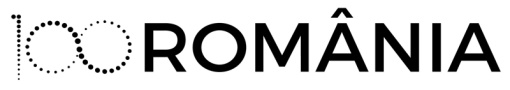 Localitatea aparţinătoare sau satul ...............................Strada ...........................................................................EXTRAS DIN LISTELE ELECTORALEEXTRASdin listele electorale utilizat pentru alegătoriicare votează prin intermediul urnei specialePag. ..…Circumscripţia electorală nr. ........Secţia de votare nr. ...............Data întocmirii:........................Referendumul național pentru revizuirea Constituției din 6 și 7 octombrie 2018Numele, prenumele şi semnătura preşedintelui biroului electoral al secţiei de votare..................................................................................................................................... Numele, prenumele şi semnăturile membrilor biroului electoral al secţiei de votare care însoţesc urna specială.........................................................................................................................................................................................................................................................................Nr. crt.Semnătura alegătoruluiNumele şi prenumele alegătoruluiCodul numeric personalCodul numeric personalCodul numeric personalCodul numeric personalCodul numeric personalCodul numeric personalCodul numeric personalCodul numeric personalCodul numeric personalCodul numeric personalCodul numeric personalCodul numeric personalCodul numeric personalDomiciliul alegătorului (conform mențiunilor din actul de identitate)Seria şi numărul actului de identitate